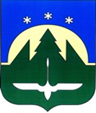 Городской округ Ханты-МансийскХанты-Мансийского автономного округа – ЮгрыДУМА ГОРОДА ХАНТЫ-МАНСИЙСКАРЕШЕНИЕ№ 11-VII РД		                                                         Принято									   29 октября 2021 годаО предложении Губернатору Ханты-Мансийского автономного округа – Югры кандидатуры
для назначения членом Избирательной комиссии Ханты-Мансийского автономного округа – Югры                 с правом решающего голосаВ соответствии с пунктом 5 статьи 23 Федерального закона
от 12.06.2002 № 67-ФЗ «Об основных гарантиях избирательных прав и права на участие в референдуме граждан Российской Федерации», пунктом 3 статьи 4 Закона Ханты-Мансийского автономного округа – Югры от 18.06.2003 № 36-оз «О системе избирательных комиссий в Ханты-Мансийском автономном округе – Югре», руководствуясь частью 1 статьи 69 Устава города Ханты-Мансийска,Дума города Ханты-Мансийска РЕШИЛА:Предложить Губернатору Ханты-Мансийского автономного              округа – Югры для назначения членом Избирательной комиссии                         Ханты-Мансийского автономного округа – Югры с правом решающего голоса кандидатуру Павкина Андрея Евгеньевича, 1961 года рождения, образование высшее, пенсионера.Копию настоящего Решения направить Губернатору
Ханты-Мансийского автономного округа – Югры.Председатель Думыгорода Ханты-Мансийска						         К.Л. Пенчуков      Подписано29 октября 2021 года